Eltern – und Schüler/Innen - Umfragezum Homeschooling und Online-Unterricht während der Corona-PandemieDie Befragung ist freiwillig und anonym. Bitte keine Angaben zur Person oder Klasse auf diesem Feedbackbogen notieren!Trifft zuTrifft eherzuTrifft ehernicht zuTrifftnichtzuZeitaufwand für die Bearbeitung der Aufgaben und Kontrolle1Ich kann die Aufgaben im angegebenen Zeitraum bearbeiten.□□□□2Die Anzahl der Aufgaben ist insgesamt zu umfangreich.□□□□3Die Anzahl der Aufgaben ist insgesamt zu wenig.□□□□4Ich habe Probleme bei der zeitlichen Einteilung der Aufgaben.   □□□□5Zum Abhaken der Wochenpläne verwende ich Checklisten.□□□□6Ich nutze zum Kontrollieren der Aufgaben Lösungsblätter.□□□□Umfang und Art der erforderlichen Unterstützung durch die Eltern7Meine Eltern müssen mich bei den Aufgaben unterstützen.□□□□8Ich benötige keine oder kaum Hilfe bei den Arbeitsaufträgen.□□□□9Welche Art von Unterstützung benötigst du?Inhaltliche Unterstützung (Verständnis der Aufgaben, Anforderungen...)□□□□10Technische Unterstützung (Ausdrucken der Aufträge, Computerzugang...)□□□□11Organisatorische Unterstützung (Zeiteinteilung, Arbeitsmaterial ordnen...)□□□□12Unterstützung bei der Motivation□□□□ Welche Probleme treten auf?13Die technische Ausstattung ist nicht oder kaum vorhanden (PC, Drucker...).□□□□14Durch die häusliche Situation kann ich mich nur schwer konzentrieren.□□□□15Die Bearbeitungsfristen sind zu kurz.□□□□16Durch die Nutzung verschiedener Medien fehlt mir die Übersicht.□□□□17Ich benötige beim Lösen der Aufgaben mehr Hilfestellungen undErklärungen auf dem Wochenplan.□□□□18Ich habe zu einigen Aufgaben bestimmte Rückfragen und kann diesedeshalb nicht lösen.□□□□ Die Zustellung und Nutzung der Aufgaben erfolgte über...19Schulhomepage□□□□20E-Mail□□□□21Schulportal/Netzklassen□□□□22WhatsApp□□□□Eigene Nennungen:Besonders gut gefällt mir/ Viel Freude habe ich an:(Nutzung neuer Lernwege, Netzklassen...)Anregungen und Vorschläge zur Optimierung:Vielen Dank für Eure/Ihre Unterstützung!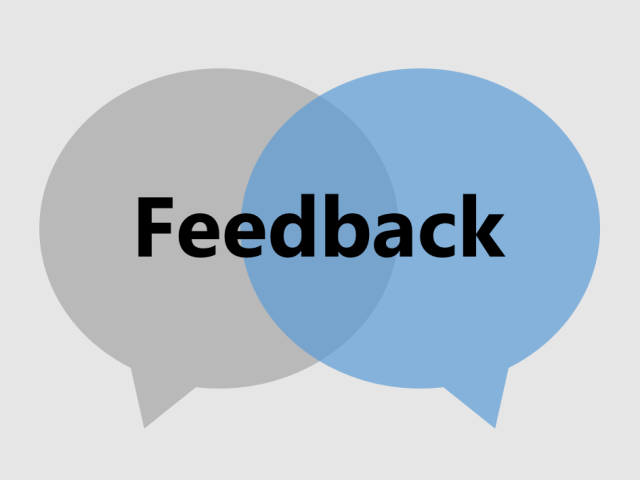 